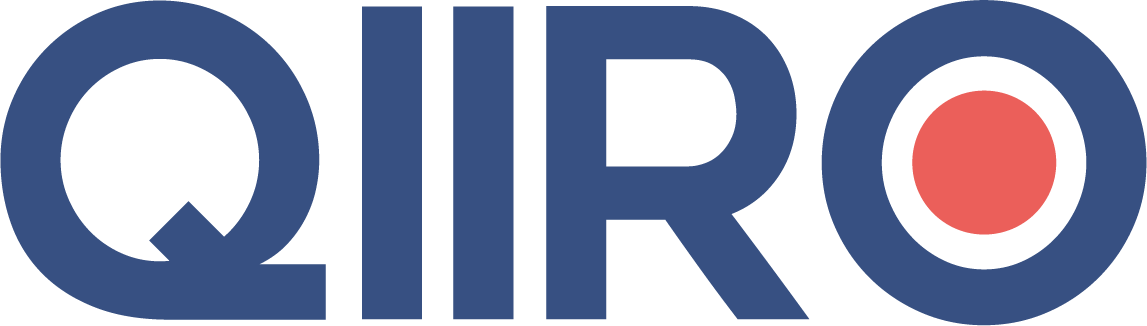 QIIRO vous propose des modèles de documents juridiques éprouvés, à jour des dernières réformes et règlementations en vigueur. Néanmoins, nos modèles restent généraux et nécessitent d’être adaptés.  En cas de doute sur la rédaction ou les conséquences juridiques de l’un de nos modèles de documents, nous vous recommandons l’accompagnement par un professionnel du droit. Décharge de cautionnementLe (Date)Lettre recommandée avec accusé réceptionDécharge de CautionAFF : (Numéro dossier)(Civilité),Aux termes d'un acte sous seing privé fait à (Ville), le (Date 1).(Ou: d'un acte authentique reçu par Me (Nom notaire), notaire à (Ville notaire), le (Date 2)) Vous vous êtes constitué caution personnelle (éventuellement solidaire et indivisible) de (Civilité) (Nom du débiteur), en garantie du remboursement de la dette suivante :à concurrence de la somme de (Montant) € en principal, à majorer des intérêts, frais et accessoires.Par la présente, nous vous donnons décharge entière et définitive du cautionnement susrelaté.En conséquence, nous vous donnons mainlevée pure et simple de vos engagements et renonçons irrévocablement, à compter de ce jour, à invoquer le bénéfice de ladite sûreté.En outre, nous vous informons que le bénéfice dudit cautionnement n'a fait l'objet d'aucune cession ni d'aucun transfert, sous quelque forme que ce soit.Veuillez agréer, (Civilité), l'expression de ma considération distinguée.(Signature)